Casa Grande Youth Alliance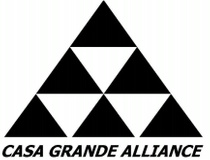 Application for Membership 2020-2021DEADLINE EXTENDED: Applications must be RECEIVED byJune 5, 2020 @ 5:00 PMTo submit applications, please email to youthhope.cga@gmail.com or hand deliver to the CGA OfficeCasa Grande Alliance280 W McMurray BlvdCasa Grande, AZ 85122Phone: (520) 836-5022cgadirector@gmail.com What is the Casa Grande Youth Alliance?Purpose The purpose of the Casa Grande Youth Alliance is to mobilize youth to be informed on the greatest challenges and needs of their community and to implement service projects that impact their communities in a positive way. The purpose is also as follows:Use SAMHSA’s Strategic Prevention Framework as a model for engagement, establish a visible, recognized “place to go” for issues and concerns to youth. Support better communication and cooperation among youth in our community.Establish meaningful opportunities for youth to be involved in community service, advocacy, and personal enrichment. Provide a context in which meaningful youth-adult partnerships can flourish and youth learn and exercise responsibility and leadership. Spread knowledge of quality youth engagement strategies and Alliance’s activities.Members The Youth Alliance will consist of a diverse body of students, ranging from seventh to twelfth grade, serving for the 2020-2021 school year and is open to middle and high schools in the Casa Grande area.What is in it for members?Strengthen and sharpen leadership skills Find a passion and be inspired Learn to create community partnerships Become a team player; set and achieve goals Build your resumeIncrease time management skills Learn to resolve conflict  Build communication and listening skills Earn the Presidential Volunteer Service AwardPositive and fun experience! Meetings The Casa Grande Youth Alliance will meet a minimum of once a month throughout the 2020-2021 school year. By fulling participating in the Alliance, students will learn how to serve on a board, participate in committees and work teams, plan service projects and event, become leaders in their communities, and learn how to be a voice for youth in their community.Terms   Youth Alliance members may serve up to 6 years, with a re-commitment form to complete after each year. Re-appointment will be determined by participation and conduct, and is at the discretion of the leadership of the Youth Alliance. Agreements of Membership Serving as a member of the Youth Alliance requires a high degree of commitment, time and energy. Applicants will need to be able to dedicate real time and effort to the Youth Alliance. AgreementsBe available to participate in summer planning, beginning in May/June 2020, either in person or via video chat. Consistently attend Youth Alliance meetings and committee/work group meetings through the Summer and school year as needed.  Communicate regularly with Youth Alliance leadersArrive on time and be prepared for meetings. Serve in the leadership of the SADD Chapter for your school next year.  Volunteer at least 4 hours per month at the Casa Grande Alliance. Serve as a positive role model and adhere to a high code of conduct. Encourage and inspire other youth to serve. Be a great listener; taking everyone’s opinions into consideration. Conduct yourself professionally at all meetings, events, and on all social media. Take initiative in coordinating activities and leading community volunteer projects. Revised TimelineApplications Due: June 5th, 2020 @ 5pmInterviews: June 8-12, 2020Orientation: June , 2020Begin Youth Alliance Work: June 16th , 20202020-2021 CASA GRANDE YOUTH ALLIANCE APPLICATIONApplicant Information – Part IApplicant’s name: __________________________Birthday: ____________ Grade during the 2020-2021 school year: __________Home Address: __________________________ City: ______________Home Zip:___________ Cell:________________________Email:__________________________ School:_________________________________The Casa Grande Alliance reserves the right to review applicant’s social media accounts for appropriateness.How active are you on social media?              Not Active      		Active  		Very	Do you have a Facebook?			Yes		No	Do you have a Twitter?			Yes		No		If so, what is your twitter handle? __________________________Do you have an Instagram?			Yes		No		If so, what is your username? ______________________________Are you able to attend a Casa Grande Youth Alliance Orientation on May 21st? __________Several members will serve as leaders of the Youth Alliance. Holding one of these positions would require an addition 2 hours of volunteering per month. Please select positions in which you would be interested in serving.  ChairVice-ChairSecretaryTreasurerCommittee Chair Work Group Chair None of the abovePARENT/GUARDIAN INFORMATIONParent/Guardian Name: __________________________/_______________________________Address: ___________________________________/__________________________________City: _____________/______________ Zip: _______/________ Phone: __________/_________Cell: _______________/______________ Email:___________________/___________________Mini Essays – Part IIIn 300-400 words per question, please respond to the following. Your answers must be typed, double-spaced, in 12 point font, and in Calibri. Please tell us why you are interested in serving in the Casa Grande Youth Alliance.  What skills and abilities do you have that you will contribute to the success of the Youth Alliance?  What is the most significant issue you see facing the youth in your community? What are some ways to assess the issue and go about developing a project that will address the needs of the community to effectively mitigate the effects of that issue?Signature Page – Part IIIApplicant If selected to serve on the Casa Grande Youth Alliance for the 2020-2021 term, I will take full responsibility for my participation. I am aware of will abide by the Agreements of Membership. I am also aware that my participation as a member is held at the discretion of the Youth Alliance leadership and my conduct reflects the Casa Grande Alliance. _______________________________		_______________________Signature						Date Parent/GuardianI hereby provide my consent for my child to serve, if selected, as a member of the Casa Grande Youth Alliance for the 2020-2021 term. I understand that this is an important commitment and I will support my youth’s full participation in the Alliance. ________________________________		_______________________Parent/Guardian Signature				DateLetter of Recommendation Page – Part IV Please include one letter of recommendation with the application. The letter can be from a teacher, faculty member, community leader or youth group leader. Resume – V Please include your resume. Tips for writing resumes: https://www.thebalancecareers.com/high-school-resume-template-2063264